						Guía Artes Visuales	
				“Las emociones expresadas en pinturas”Esta guía tiene como objetivo que las estudiantes conozcan obras de artistas que ocupen las expresiones en sus pinturas.1. Observa las siguientes imágenes y responde las preguntas							         ¿Qué emoción ves expresada en la pintura? 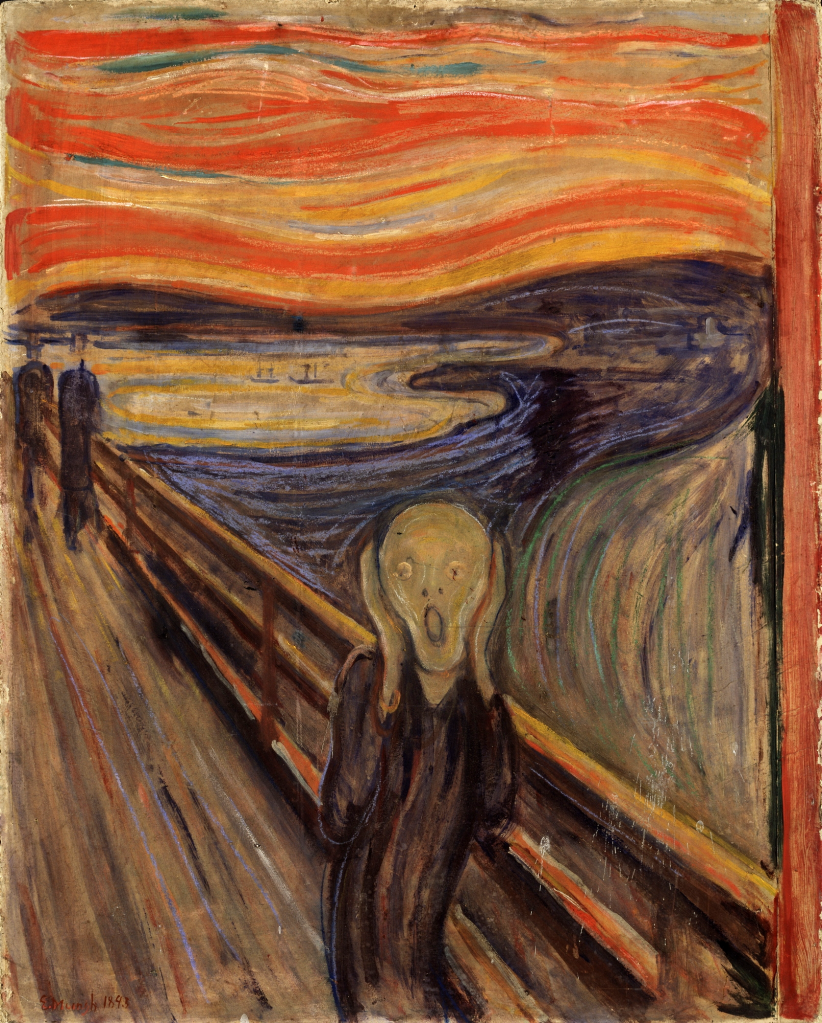 ¿Qué colores hay en la pintura?¿Qué emoción te causa la pintura y los colores usados? 	Dibújala aquí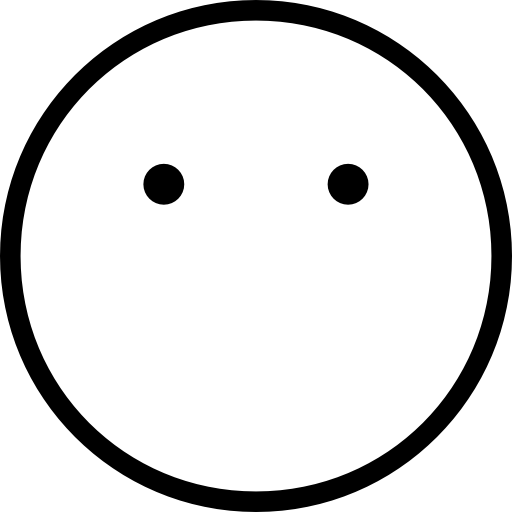 ¿Qué emoción ves expresada en la pintura? ¿Qué colores hay en la pintura?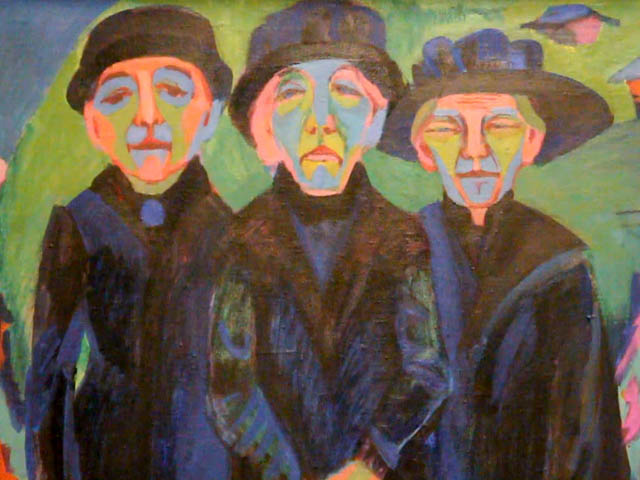 ¿Qué emoción te causa la pintura y los colores usados? 	Dibújala aquí¿Qué emoción ves expresada en la pintura? 	
¿Qué colores hay en la pintura?¿Qué emoción te causa la pintura y los colores usados? 	Dibújala aquí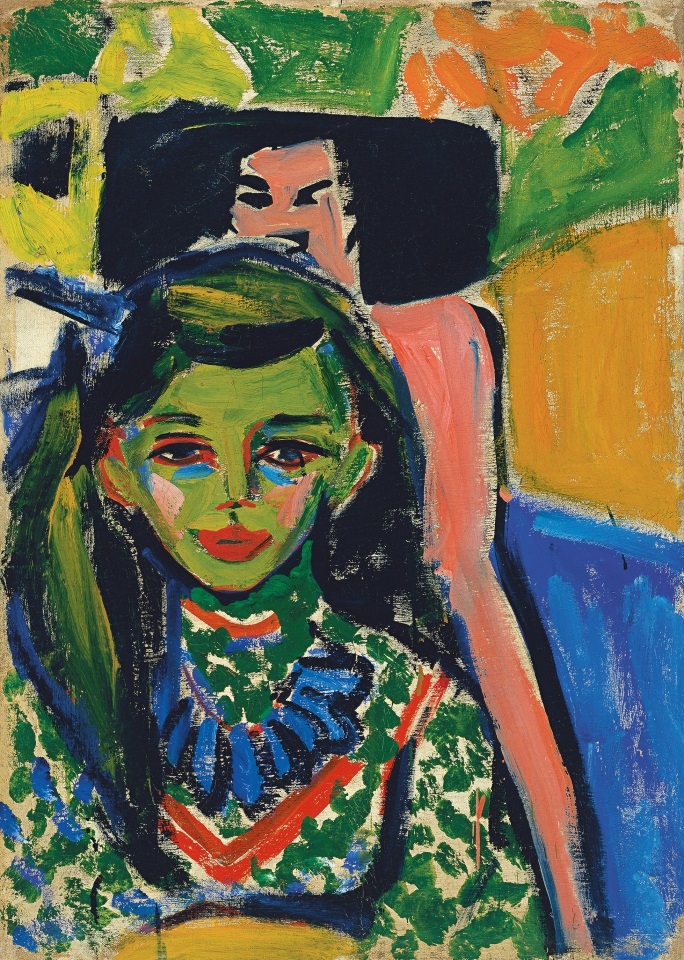 ¿Qué emoción ves expresada en la pintura? ¿Qué colores hay en la pintura?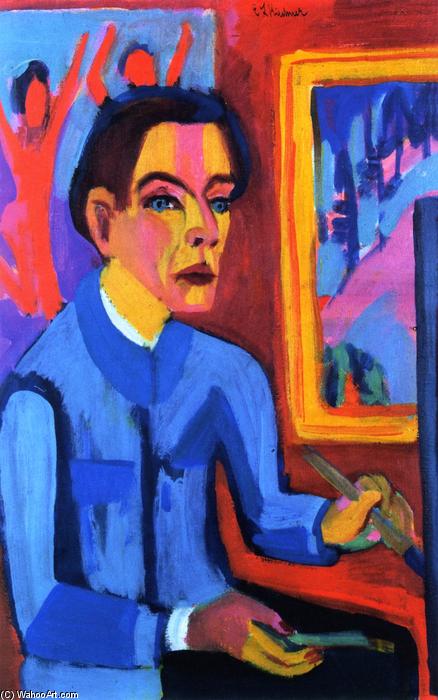 ¿Qué emoción te causa la pintura y los colores usados? 	Dibújala aquí2. Dibuja una emoción para las siguientes pinturas: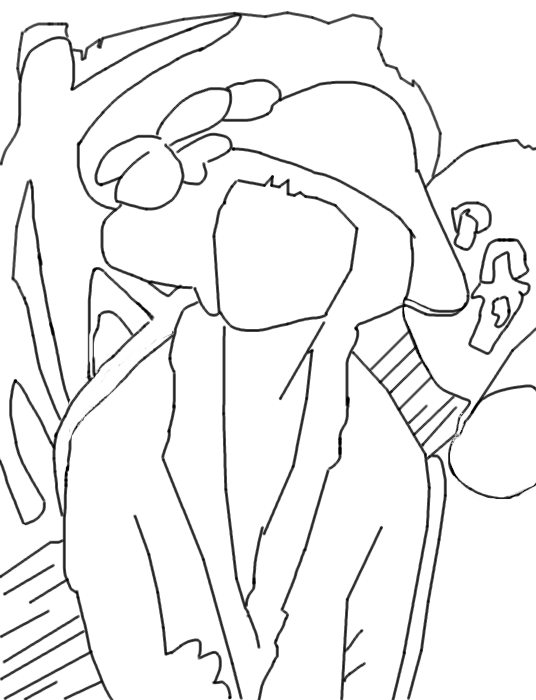 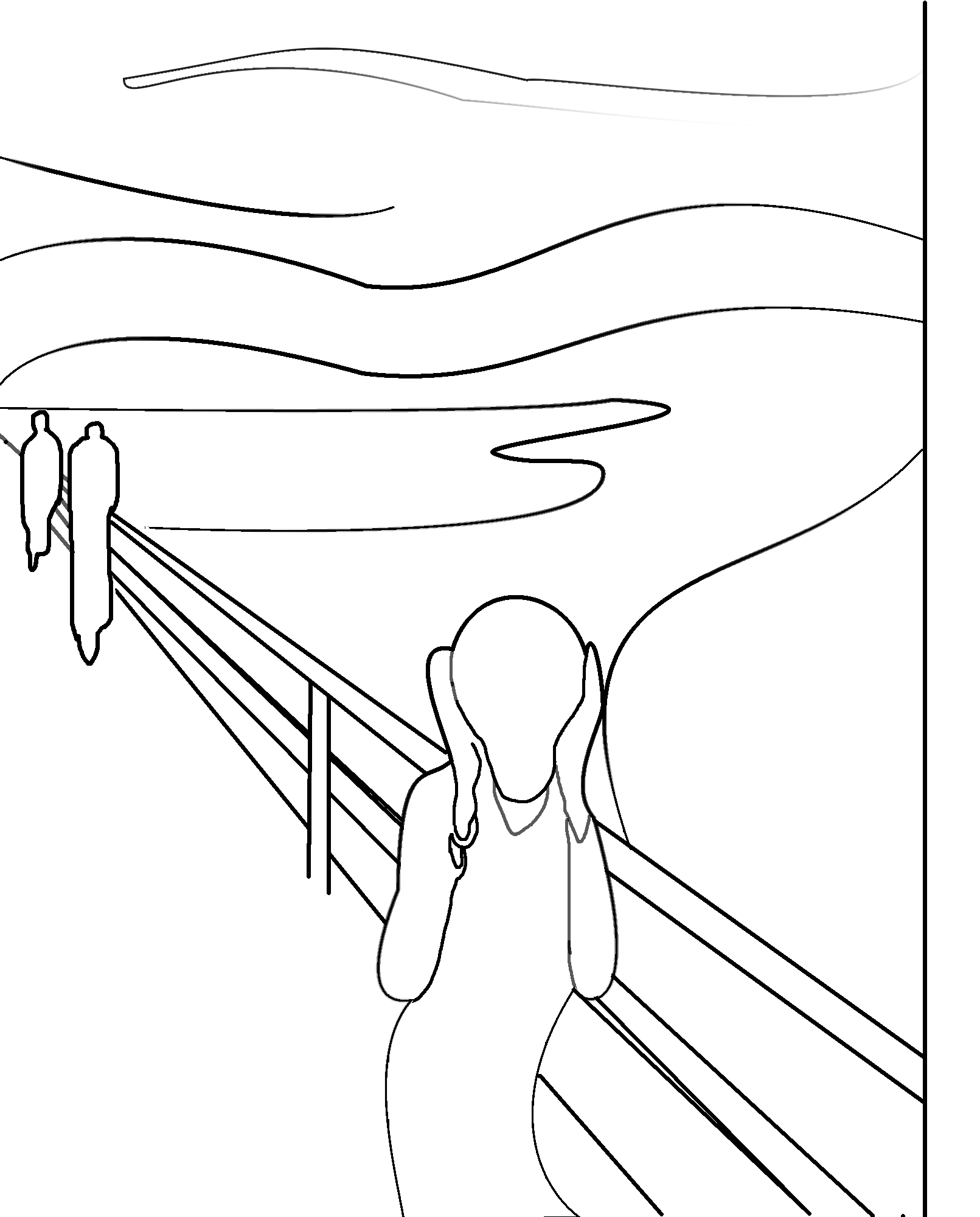 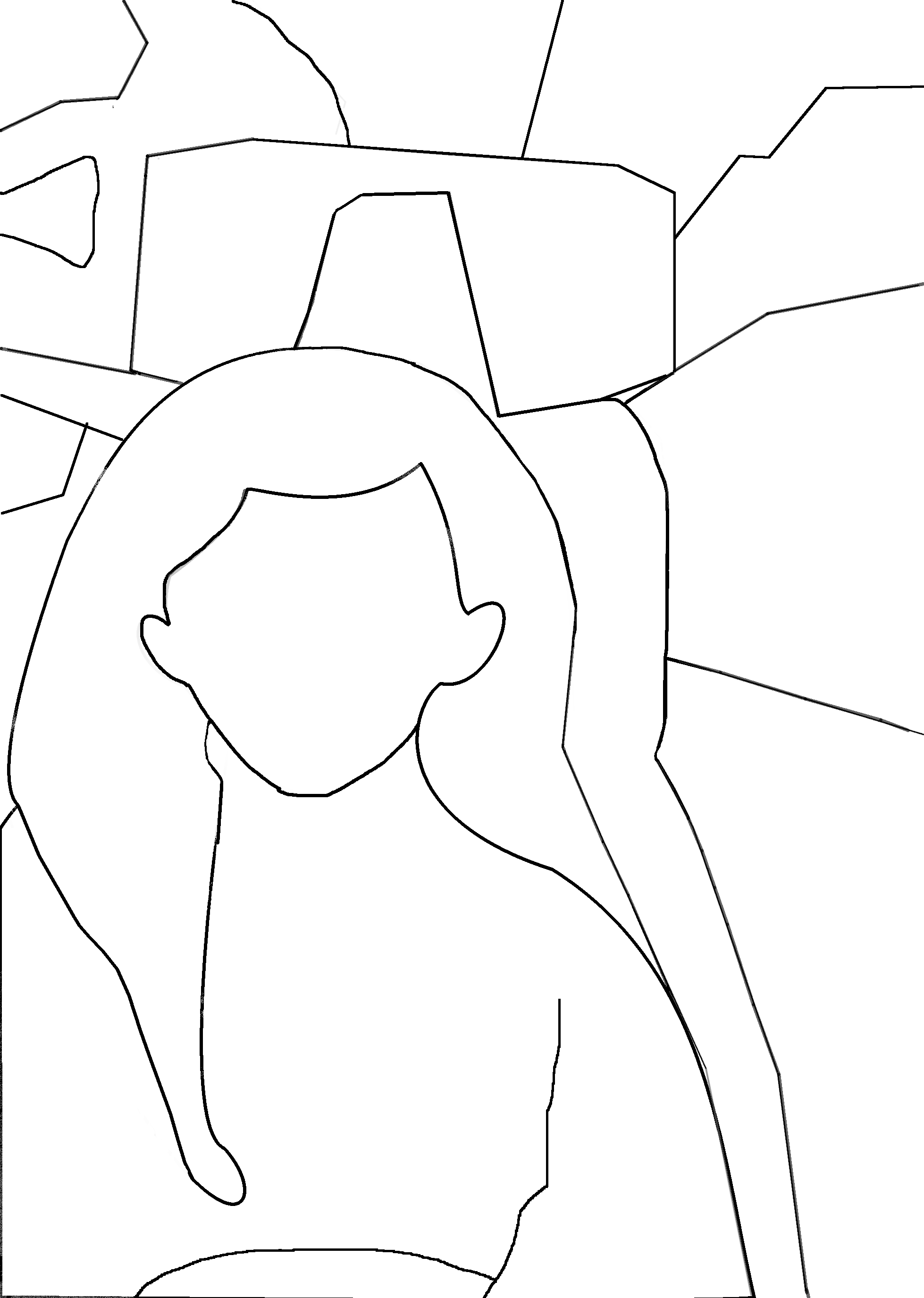 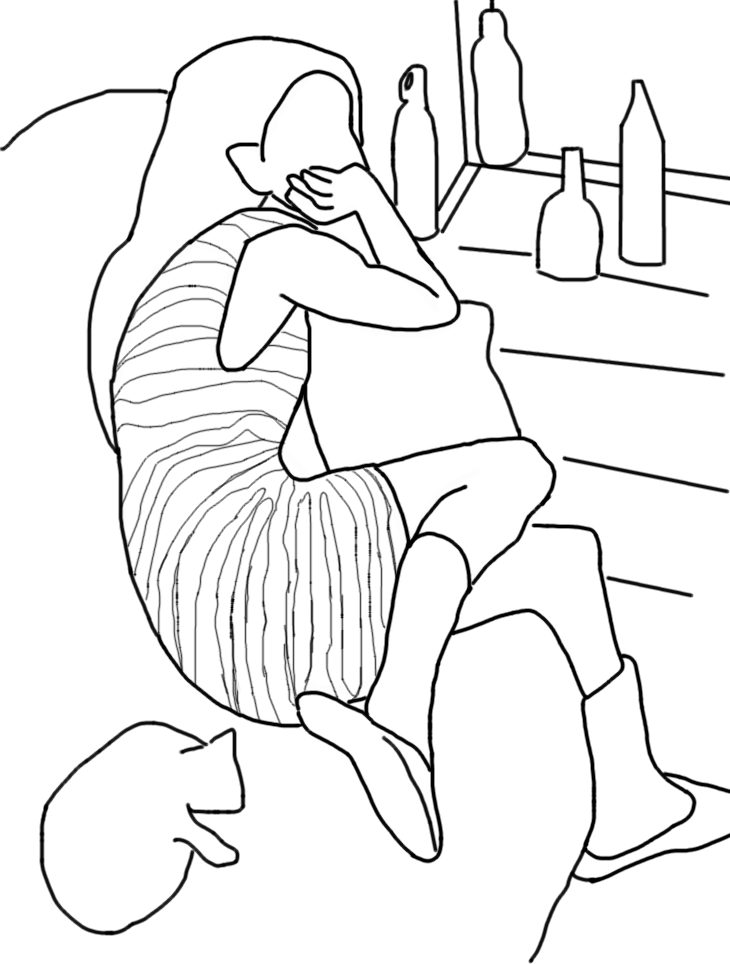 3.  Crea tus propias obras de arte mostrando dos emociones que te cause la cuarentena. Usa distintos materiales y colores que tengas en casa.